                              FFT – June 2024 Results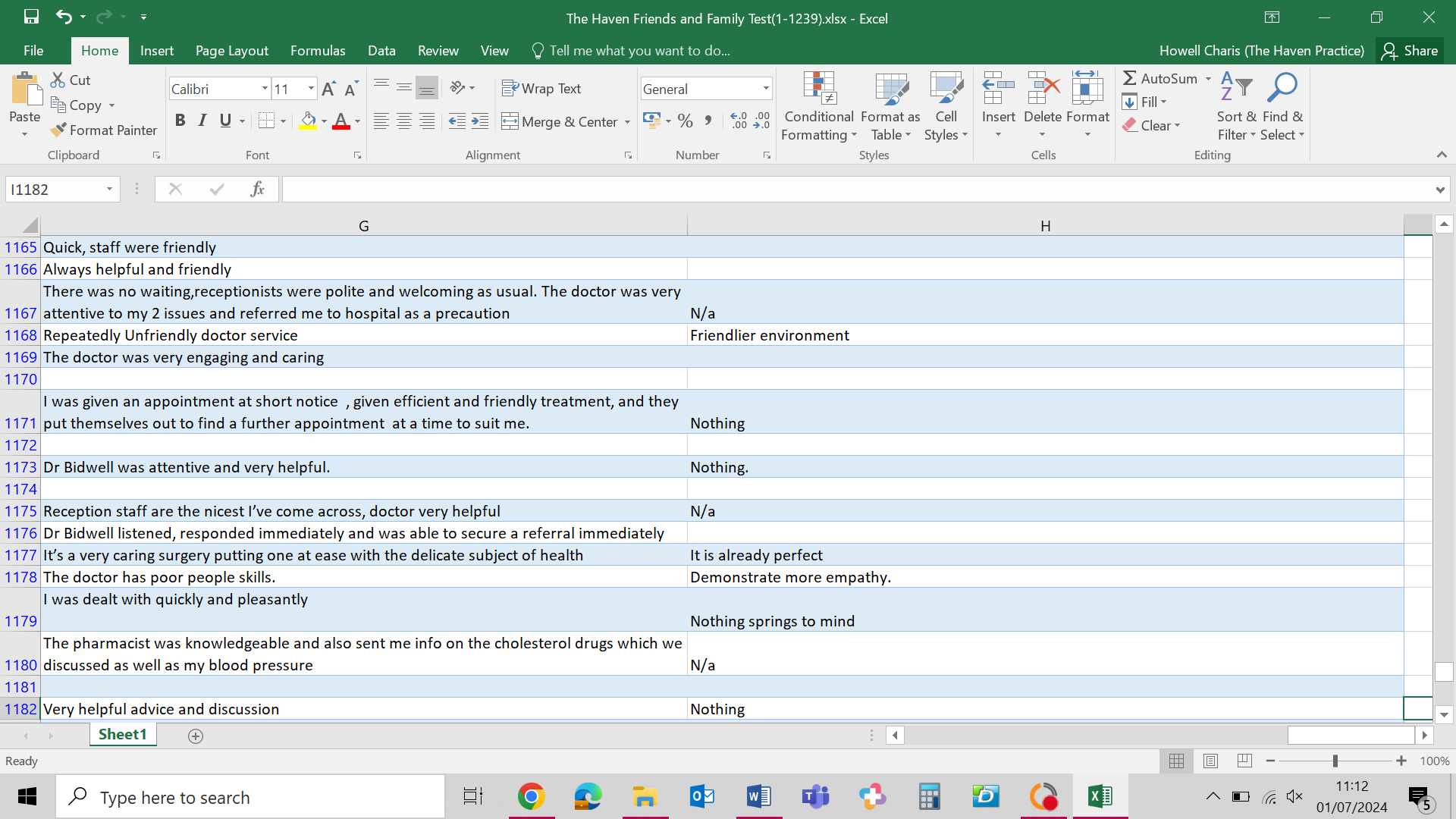 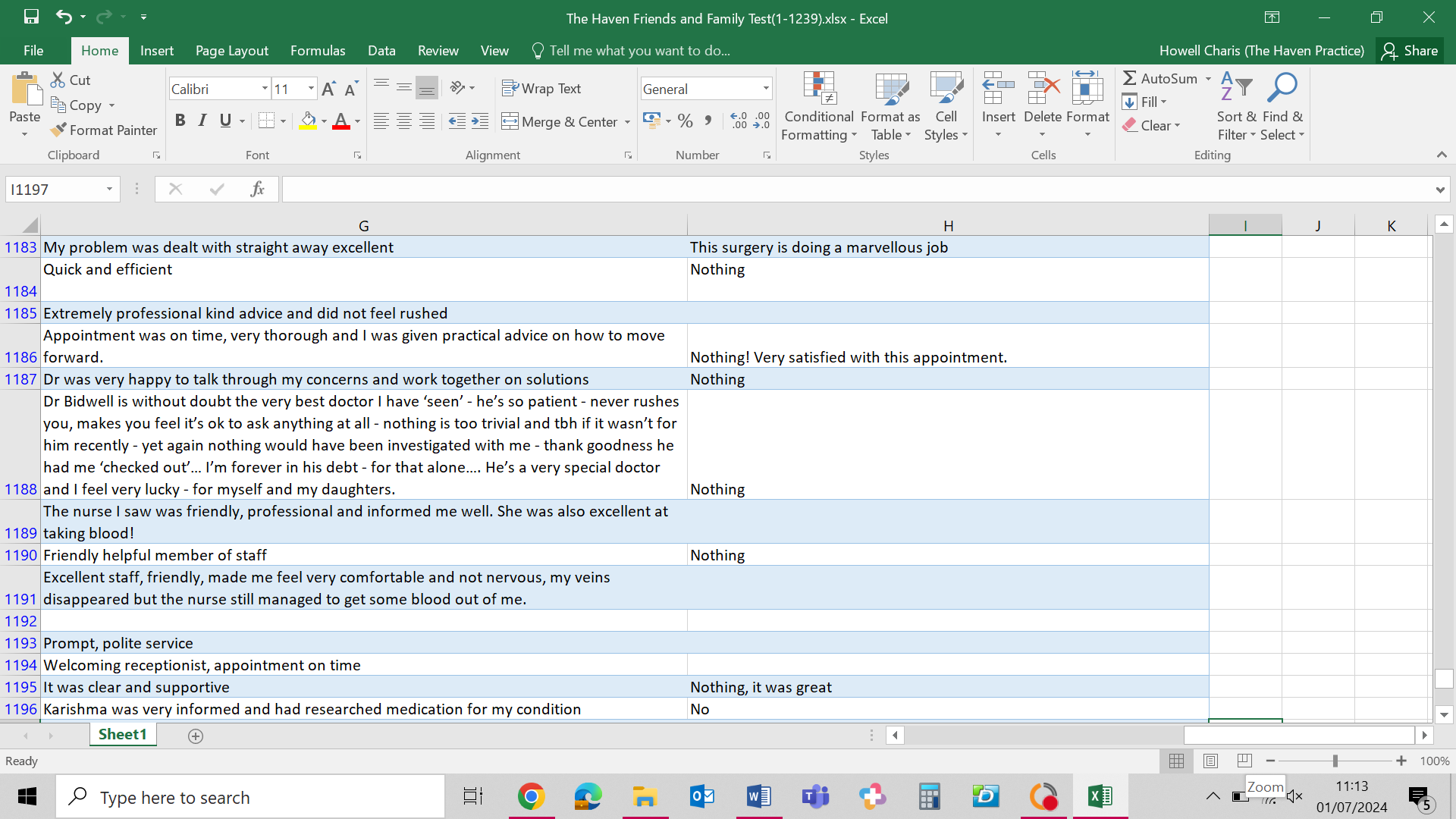 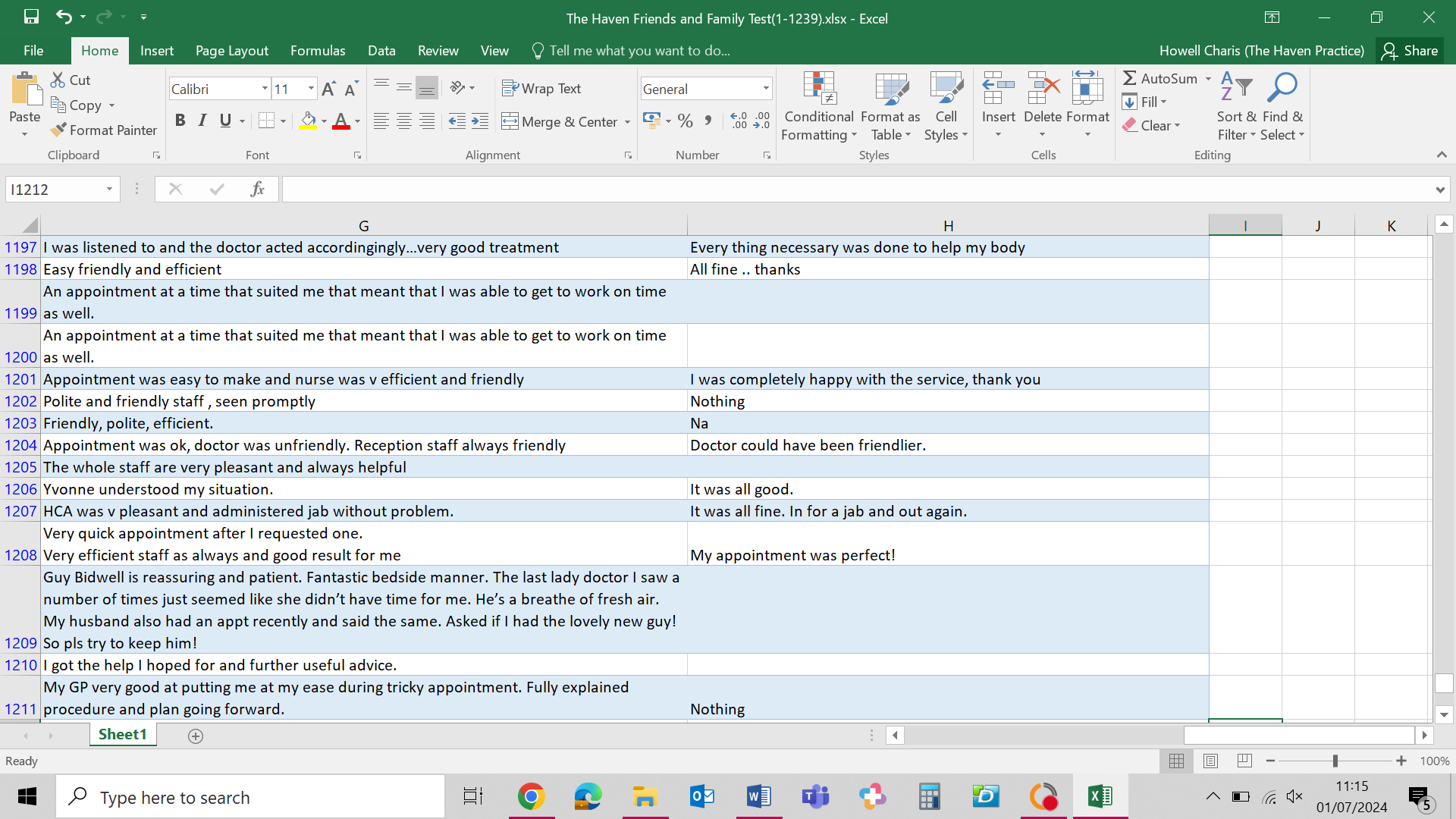 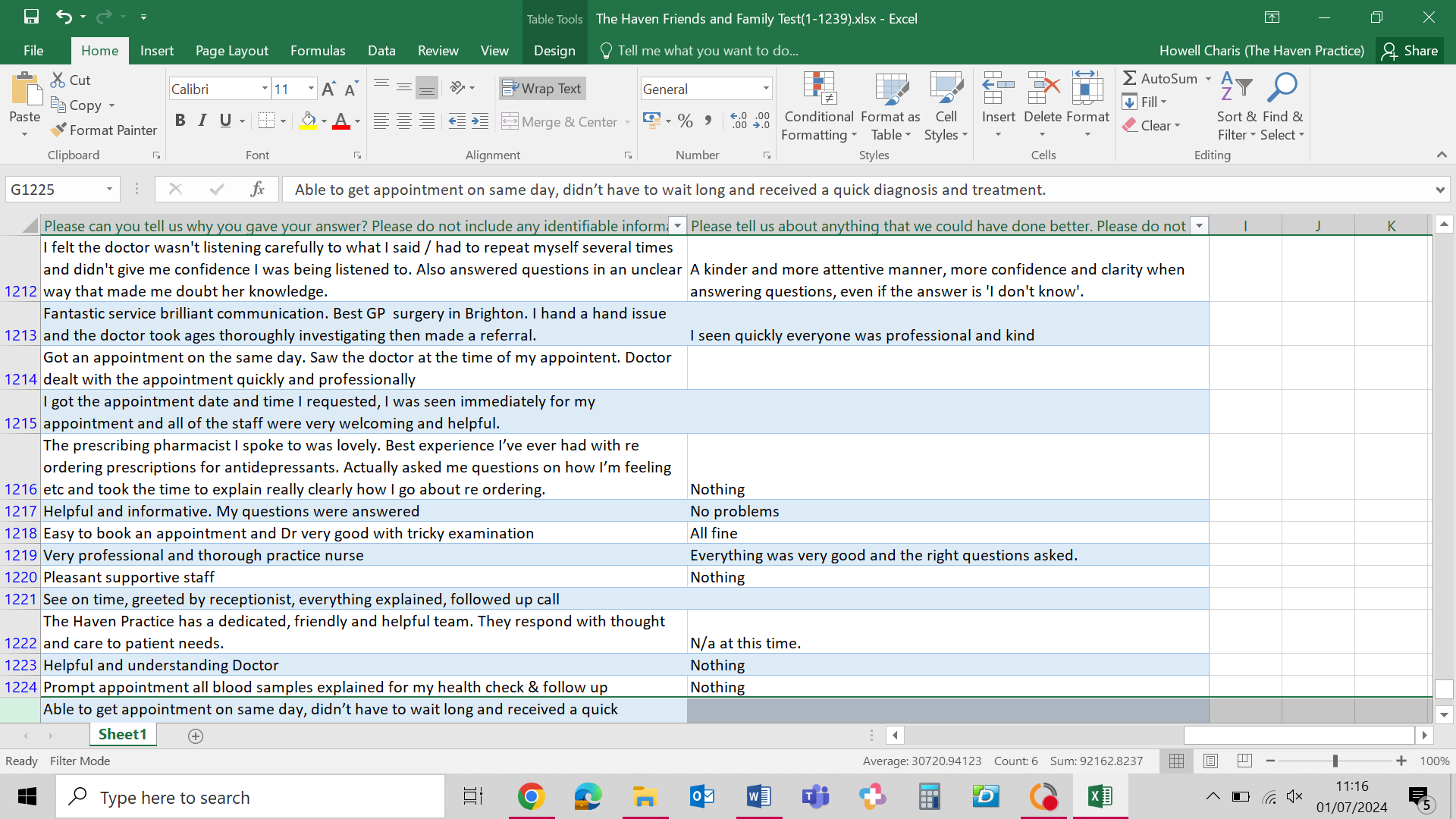 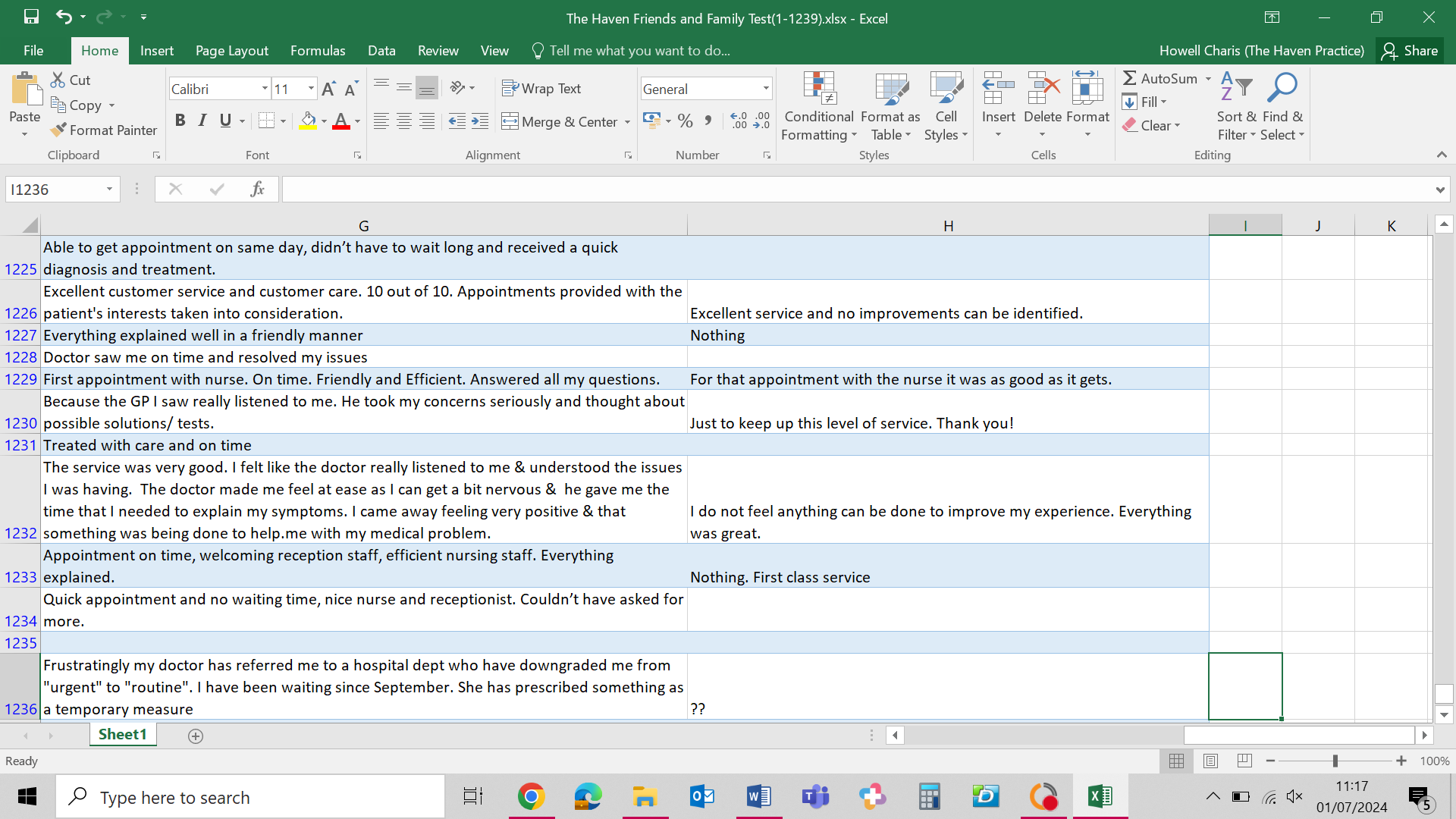 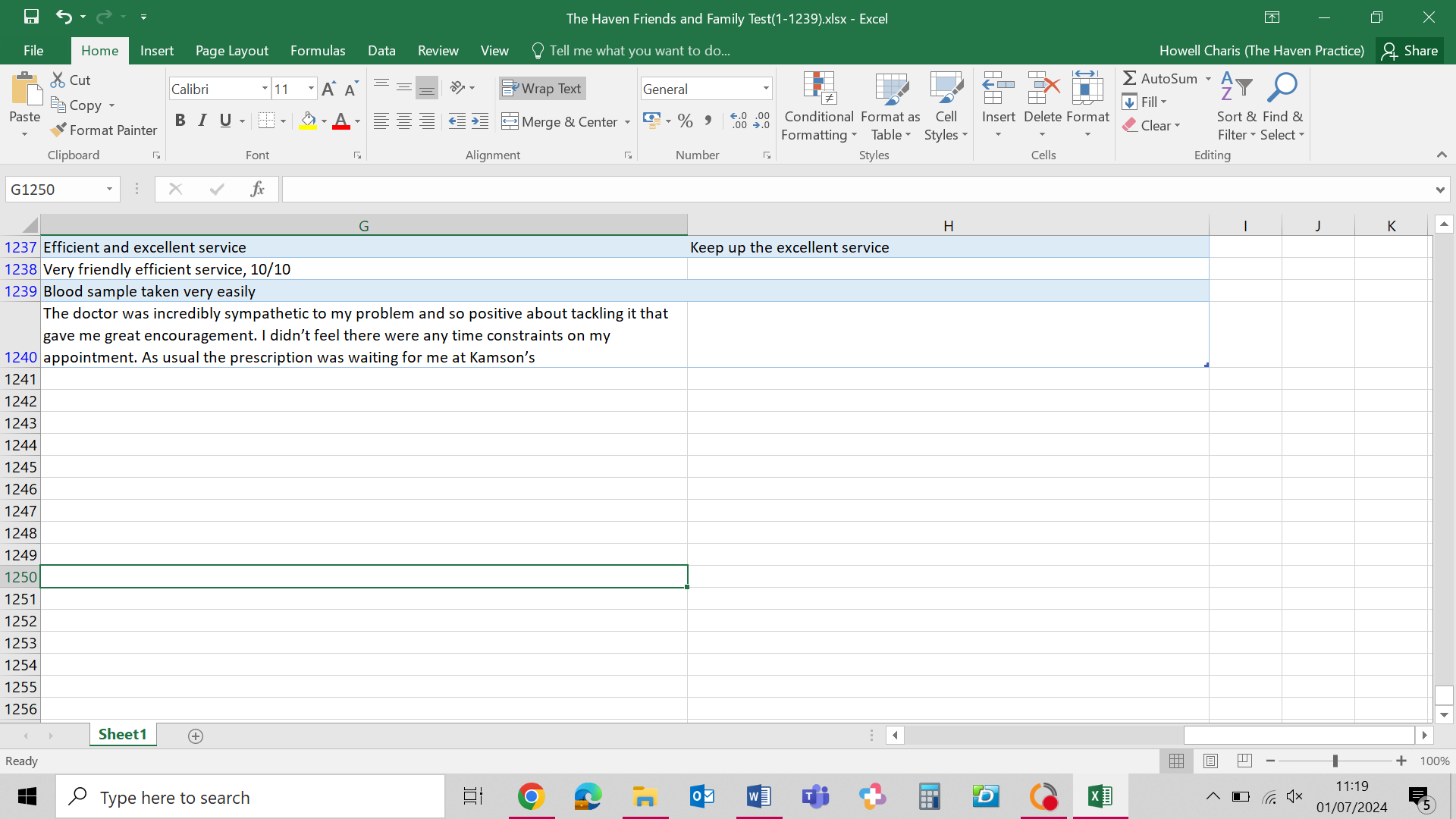 Total Count76Very Good70Good2Neither Good nor Poor             3Poor1Very Poor0Don't Know0